Lección 15: Resolvamos problemas-historia con tres númerosResolvamos problemas-historia con 3 números.Calentamiento: Cuántos ves: Tableros de 10¿Cuántos ves?
¿Cómo lo sabes?, ¿qué ves?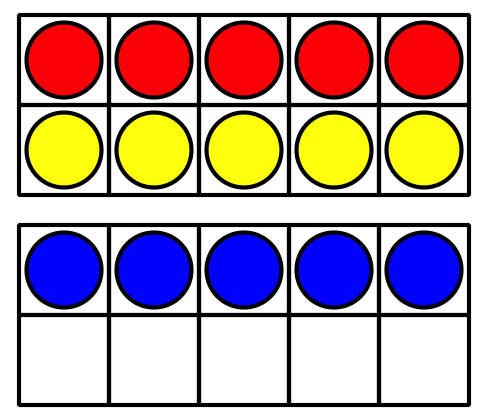 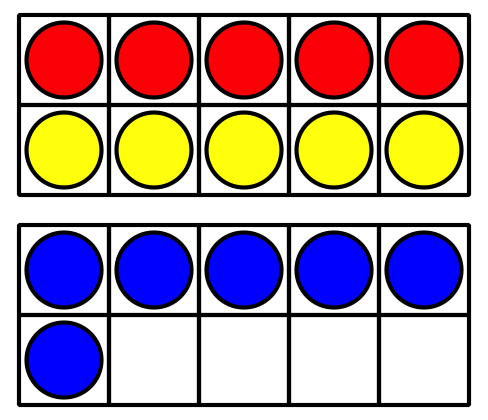 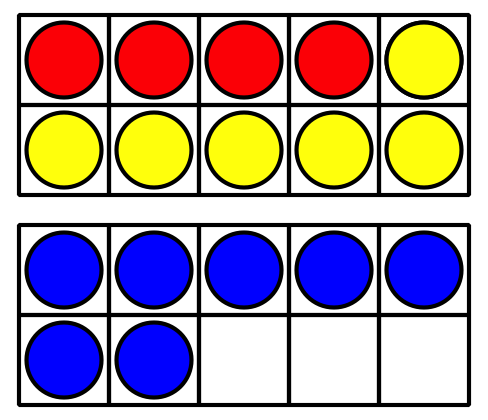 15.1: Los pájaros de Louis Agassiz Fuertes7 pájaros azules vuelan en el cielo.
8 pájaros marrones están parados en un árbol.
3 pájaros bebé están en un nido.
¿Cuántos pájaros hay en total?
Muestra cómo pensaste. Usa objetos, dibujos, números o palabras.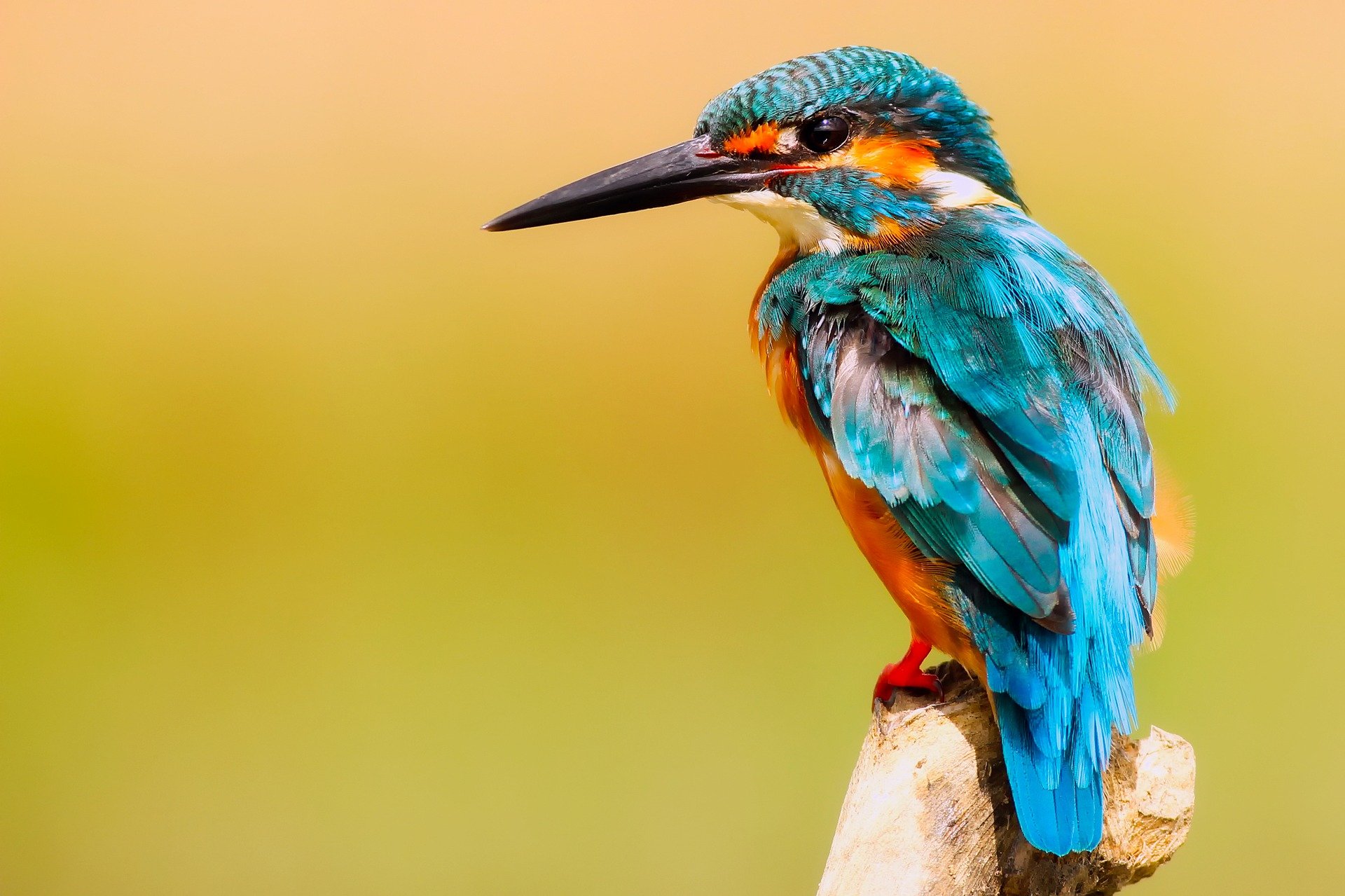 Ecuación: ________________________________15.2: Las tarjetas de pájaros de FuertesNoah consiguió 3 tarjetas de imágenes de pájaros.
Clare consiguió 4 tarjetas.
Jada consiguió 7 tarjetas.
¿Cuántas tarjetas consiguieron entre todos?
Muestra cómo pensaste. Usa dibujos, números o palabras.Ecuación: ________________________________Jada usó sus tarjetas para nombrar los pájaros que vio. 
Vio 4 orioles.
Vio 2 jilgueros.
Vio 8 gorriones.
¿Cuántos pájaros vio Jada?
Muestra cómo pensaste. Usa dibujos, números o palabras.Ecuación: ________________________________Escribe tu propio problema.
Vimos algunos pájaros.
Vimos 9 ________________________________.
Vimos 8 ________________________________.
Vimos 1 ________________________________.
¿Cuántos pájaros vimos en total?
Muestra cómo pensaste. Usa dibujos, números o palabras.Ecuación: ________________________________Muestra cómo pensaste. Usa dibujos, números o palabras.Muestra cómo pensaste. Usa dibujos, números o palabras.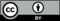 © CC BY 2021 Illustrative Mathematics®